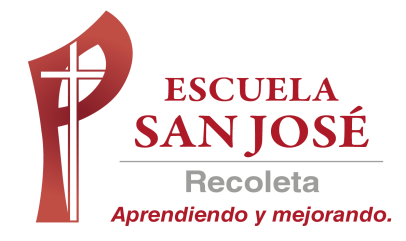 GUIA DE TRABAJO INGLESSEMANA 18 AL 20 de MayoQUINTO BASICOOBJETIVO:  Leer y demostrar comprensión de textos adaptados y auténticos simples no literarios, que contengan palabras de uso frecuente,UNIT 1: ‘ HOME TIME’ACTIVIDAD 1:  Repasa los contenidos de la unidad de las guías anterioresACTIVIDAD 2: Resuelve el siguiente ejercicio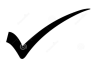  ¿Cómo se van ellos a la escuela?  Lee las oraciones y marca con un ticket                              O una X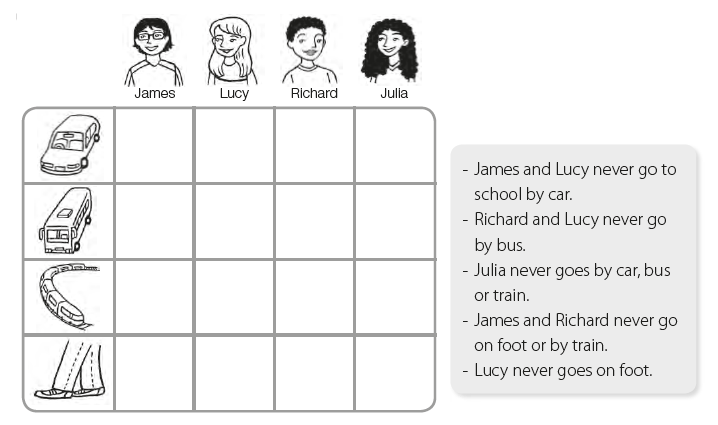 ACTIVIDAD 3:  lee nuevamente el texto y completa las oraciones con el medio de transporte que usa cada uno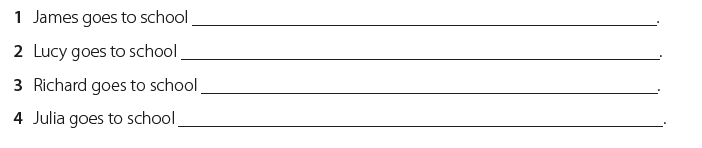 SOLUCIONARIO:  la idea es que resuelvas los ejercicios por ti mismo (a) o con ayuda del diccionario y luego revises y corrijasRESPUESTAS ACTIVIDAD 2:  JAMES :  X EN LA IMAGEN DEL AUTO, TREN Y A PIE.                TICKET EN LA IMAGEN DEL BUSLUCY:  X EN LA IMAGEN DEL AUTO, BUS Y A PIE.            TICKET EN LA IMAGEN DEL TRENRICHARD:  X EN LA IMAGEN DEL BUS, TREN Y A PIE	       TICKET EN LA IMAGEN DEL AUTOJULIA:  X EN LA IMAGEN DEL AUTO, BUS Y TREN	 TICKET EN LA IMAGEN DE A PIERESPUESTAS ACTIVIDAD 3BY BUSBY TRAINBY CARON FOOT